Publicado en Madrid el 18/10/2022 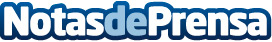 Bleis Madrid presenta su colección Fall Winter 22/23Esta colección Fall Winter 2022/23 presenta una renovación de la mujer Bleis Madrid hacia una sofisticación sartorial con fuerte inspiración británica. #fallwinter22/23Datos de contacto:Celia FernándezP.R and Communication Manager663548231Nota de prensa publicada en: https://www.notasdeprensa.es/bleis-madrid-presenta-su-coleccion-fall-winter Categorias: Nacional Moda Sociedad Madrid http://www.notasdeprensa.es